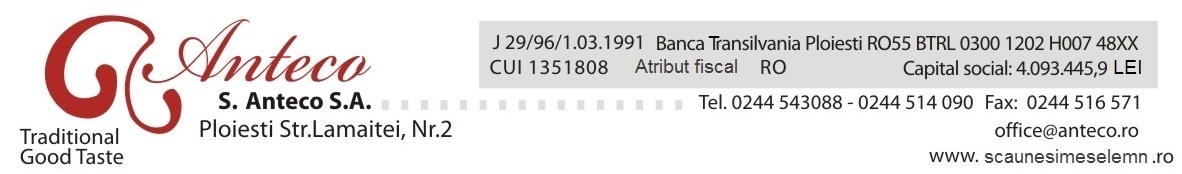 							3528/18.09.2014                                                    REGULAMENT                 PRIVIND DESEMNAREA , DEPUNEREA CANDIDATURILOR SI             ALEGEREA MEMBRILOR CONSILIULUI DE ADMINISTRATIE AL                                SOCIETATII ANTECO S.A. PLOIESTI 1.     Conditii generale ce este obligatoriu sa fie indeplinite de catre persoanele care urmeaza sa isi depuna candidatura pentru ocuparea unui loc in Consiliul de Administratie al Societatii ANTECO  S.A. Ploiesti :- Să fie persoană fizică;- Să aibă cetăţenie română;- Sa aiba Ccpacitate deplină de exerciţiu;-  Să nu facă parte din mai mult de 5 consilii de administraţie ale unor regii autonome sau societăţi comerciale;- Experienţă în activitatea de administrare/management al unor societăţi comerciale;- Să nu fie în litigiu cu S. ANTECO  S.A.  Ploiesti  sau să fi existat litigii între candidat şi societate.      2.  Documente necesare si obligatorii pentru depunerea candidaturii:-Adresa de inaintare ;-Scrisoare de intentie  privind  depunerea candidaturii formulata de candidati personal ; prin cerere isi manifesta intentia de a deveni membru al Consiliului de Administratie al Societatii Anteco si atesta faptul ca indeplineste conditiile impuse de lege pentru exercitarea acestei functii ; Cererea nu poate fi formulata si/sau depusa de alte persoane fizice si/sau juridice ;-Propunerea de candidatura ;-  CurriculumVitae;-Copie acti de identitate .          3.Candidaturile: Candidaturile şi documentele solicitate  se vor depune de catre candidati conform prevederilor Convocatorului publicat in Monitorul Oficial , Ziarul Bursa si pe  site-ul societatii : www.scaunesimeselemn.ro în plic închis , prin fax sau prin e.mail la urmatoarea adresa : office@anteco.ro . Candidaţii vor primi un numar de înregistrare şi data depunerii candidaturii.                         Informatii suplimentare se pot obtine la sediul SC ANTECO SA sau la numarul de telefon  0244/543088, intre orele 10:00 - 16:00.	4. Modalitati de alegere a membrilor Consiliului de Administratie al Societatii ANTECO S.A. Ploiesti .	Cadrul general de desemnare si functionare al Consiliului de Administratie este stabilit Ccnform disp. art. 137 si urm. din Legea nr. 31/1990 ® .           In temeiul art.235 din Legea nr.297/2004 privind piata de capital si a art.124 –129 dinRegulamentul nr.1/2006 al C.N.V.M. privind emitentii si operatiunile cu valori mobiliare, actionarii cu drept de vot in Adunarea Generala Ordinară a  Actionarilor Societatii ANTECO S.A. din data de  23/24.10.2014  pot face, in scris, propuneri cu privire la candidatii pentru funcţiile de administratori , urmand ca respectivii candidati sa depune in termenul indicat in Convocator dosarul de candidat intocmit conform punctului nr. 2 din prezentul Regulament .          Propunerile vor include informatii cu privire la numele, localitatea de domiciliu sicalificarea profesionala a persoanelor propuse drept candidati.               Prin metoda votului cumulativ, fiecare actionar are dreptul de a-si atribui voturile cumulate (voturile obtinute in urma inmultirii voturilor detinute de catre orice actionar, potrivit participarii la capitalul social cu numarul administratorilor ce urmeaza sa formeze consiliul de administratie) uneia sau mai multor persoane propuse pentru a fi alese in consiliul de administratie.                In temeiul art.124 alin.(3) din Regulamentul nr.1/ 2006 a CNVM, administratorii in functie, pana la data adunarii generale, sunt inscrisi de drept pe lista candidatilor pentru alegerea unui nou consiliu de administratie.              Aplicarea metodei votului cumulativ presupune alegerea intregului Consiliu deAdministratie, format din cel putin 5 membrii, in cadrul aceleiasi A.G.O.A. Administratorii infunctie la data adunarii generale care nu sunt reconfirmati prin vot cumulativ in noul consiliu de administratie sunt considerati revocati, mandatul lor incetand pe cale de consecinta.            In exercitarea votului cumulativ , actionarii pot sa acorde toate voturile cumulate unuisingur candidat sau mai multor candidaţi. In dreptul fiecărui candidat, actionarii menţioneazănumărul de voturi acordate.            Numărul de voturi cumulate la care are dreptul fiecare acţionar este înscris pe buletinul de vot ce va fi distribuit în ziua în care are loc AGOA, iar, în cazul celor care vor vota prin corespondenţă, numărul de voturi va fi trecut de acţionarii care au optat pentru a vota prin această metodă.            Numărul de voturi exprimate de un acţionar pe buletinul de vot nu poate fi mai mare decât numărul voturilor cumulate ale acţionarului respectiv, sub sancţiunea anulării buletinului de vot.              Persoanele care au obţinut cele mai multe voturi cumulate in cadrul adunării generale a actionarilor sunt declarate alese ca membri ai consiliului de administraţie al societăţii.                              Prin procesul verbal al adunării generale a actionarilor, semnat de preşedintele de şedinţa si secretar, se constata îndeplinirea formalităţilor privind aplicarea metodei votului cumulativ, respectiv data si locul adunării, numărul actionarilor prezenţi, numărul acţiunilor, numărul voturilor exprimate si alocarea acestora, dezbaterile in rezumat, hotărârile luate, iar, la cererea actionarilor, declaraţiile făcute de aceştia in şedinţa. La procesul verbal, se anexează documentele referitoare la aplicarea metodei votului cumulativ.